Shirt Pre-Order Form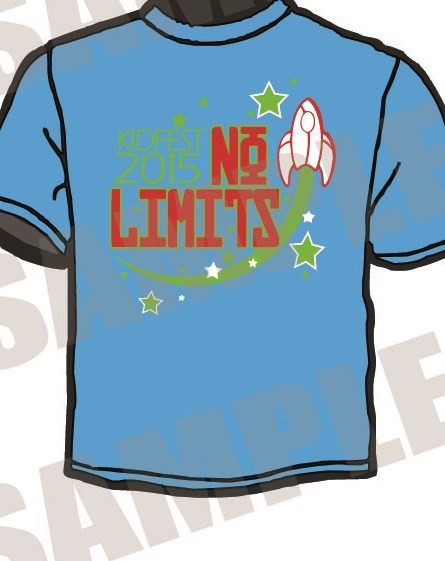 $10.00 each 2xl & 3xl — $12.00Kidfest Location Attending: 	Church Name:  	Group Leader:  	Phone: 		Email:  	T-shirts: YXS 	YS 	YM 	YL 	AS 	AM 	AL 	AXL 	A2XL 	A3XL 	Total Quantity T-Shirts: 		Payment Enclosed:  	All pre-orders must be sent in to the Kidfest Office along with payment in order to be held.